Ассоциация аптечных учреждений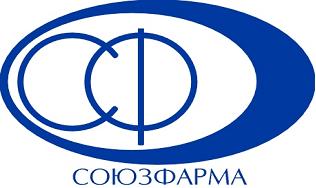 «СоюзФарма» 127282, г. Москва, 	                                                                                                                                           ул.Чермянская, д.2                                                                     Тел/факс: (495) 231-32-96 www.sojuzpharma.ruУважаемая Вероника Игоревна! Ассоциация аптечных учреждений «СоюзФарма», представляющая интересы единичных аптек и небольших аптечных сетей (более 4305 участников розничного фармацевтического рынка в 40 субъектах Российской Федерации), обращается к Вам с просьбой о разъяснении положений Федерального закона от 12.04.2010 N 61-ФЗ «Об обращении лекарственных средств».В соответствии с ранее действовавшей редакцией Федерального закона от 12.04.2010 N 61-ФЗ «Об обращении лекарственных средств» иммунобиологические лекарственные препараты -  это лекарственные препараты биологического происхождения, предназначенные для иммунологических диагностики, профилактики и лечения заболеваний (ч. 7 ст. 4 Закона). То есть, Закон 61-ФЗ ранее не устанавливал категорий иммунобиологических лекарственных препаратов, а лишь определял критерии отнесения лекарственного препарата к числу иммунологических (биологическое происхождения препарата; его иммунологическое предназначение). В этой ситуации, перечень видов иммунологических препаратов, был установлен   Минздравом РФ в Письме от 24.02.2000 N 1100/474-0-113.Однако, с 1 июля 2015  г.  вступили в силу положения Федерального закона от 22.12.2014 N 429-ФЗ (ред. от 13.07.2015) «О внесении изменений в Федеральный закон "Об обращении лекарственных средств». Изменения коснулись в частности понятия иммунобиологические лекарственные препараты, теперь это лекарственные препараты, предназначенные для формирования активного или пассивного иммунитета либо диагностики наличия иммунитета или диагностики специфического приобретенного изменения иммунологического ответа на аллергизирующие вещества (ч. 7 ст. 4 Закона).Помимо нового определения, закон вводит закрытый перечень иммунобиологических лекарственных препаратов: Вакцины;Анатоксины;Токсины;Сыворотки;иммуноглобулины;аллергены.Очевидно, данным  перечнем должным руководствоваться и аптечные организации при осуществлении фармацевтической деятельности и уполномоченные органы, которые в частности осуществляют контроль за условиями хранения иммунобиологических препаратов (Постановлением Главного государственного санитарного врача РФ от 10.04.2002 N 15 «О введении в действие санитарно-эпидемиологических правил СП 3.3.2.1120-02»).В тоже время, не ясно положение лекарственных препаратов (эубиотики, цитокины, ферментные препараты микробного происхождения, бактериофаги) ранее относимые Письмом Минздрава РФ от 24.02.2000 N 1100/474-0-113 к категории иммунобиологических лекарственных препаратов.В свете изложенного просим Вас дать разъяснение Минздрава РФ об отнесении эубиотиков, цитокинов, ферментных препаратов микробного происхождения, бактериофагов и иных препаратов, не включенных в ч. 7 ст. 4 Закона N 61-ФЗ «Об обращении лекарственных средств»  к категории иммунобиологических лекарственных препаратов.С уважением,Исполнительный директорААУ «СоюзФарма»								Целоусов Д.Г.Исх. № 217от «16» сентября  2015 г.В Министерство здравоохранения РФМинистру Скворцовой В.И.